2020第二十届成都建筑及装饰材料博览会2020第二十届成都建筑及装饰材料博览会参展邀请函2020年4月17—19日   中国西部国际博览城主办单位：英富曼Informa markets中国建筑材料流通协会四川省林业产业联合会 成都市建筑业协会四川省室内装饰协会四川省建筑防水协会四川省建筑业商会成都浴室柜行业协会成都市建筑材料行业协会成都市金属结构行业协会四川省地坪工程技术协会成都市房地产开发企业协会成都室内装饰行业协会四川省装配式建筑产业协会四川省制冷学会成都市节能及新材料产业协会重庆橱柜衣柜定制行业协会重庆家具行业协会成都涂料行业协会承办单位：英富曼天一展览（成都）有限公司支持单位：中国室内装饰协会中国建筑装饰材料协会重庆市建筑装饰协会贵州省建筑装饰协会云南省建筑装饰行业协会重庆市暖通及安装行业协会成都市名优产品供需企业联盟九正建材网四川省勘协建筑装饰装修设计专委会四川墙纸墙布协会指导单位：成都市博览局                           成都市经济和信息化局展会信息CCBD全产业链大格局——为大家居建装行业提供整体解决方案共享国际化平台、共拓中西部市场成都建筑及装饰材料博览会（简称：成都建博会/CCBD）创办于2004年，经过19届的稳步发展，其规模已跃居全国同类展会前三，中西部第一。是成都市博览局、成都市经济与信息化委员会重点打造的成都品牌展会。成都建博会致力于大家居建装行业“全产业链”产品展示布局，以展示全屋定制、顶墙地材、智能家居及卫浴、灯饰照明、系统门窗、建筑新材料、装配式建筑及园林、暖通舒适家居等为特点，努力为大家居建装行业提供完整解决方案。专业的会展主办背景资源，英富曼天一展览（成都）有限公司隶属于Informa markets英富曼会展集团（Informa集团和UBM集团合资成立），致力于打造国际领先的B2B信息服务集团，以及全球最大的商营展会主办机构。每年在全球举办各类专业性展会超500余场，集团旗下家居建筑类展览包括：铝门窗幕墙新产品博览会；混凝土世界博览会；亚洲混凝土世界博览会；印度混凝土世界博览会；上海国际地面墙面材料、铺装及设计展；国际地面材料、石材及瓷砖展览会；上海家居设计周；中国国际家具博览会；摩登上海时尚家居展；美国建筑师协会会议；美国国际屋面及防水材料博览会；马来西亚国际绿色建筑及建筑设计展等。2020年将融入国际优势资源，强势助阵成都建博会。将进一步推动成都建博会国际化、品牌化、专业化发展步伐，将为中国最具生机与潜力的中西部建材市场提供更加全面的商业平台。展馆规划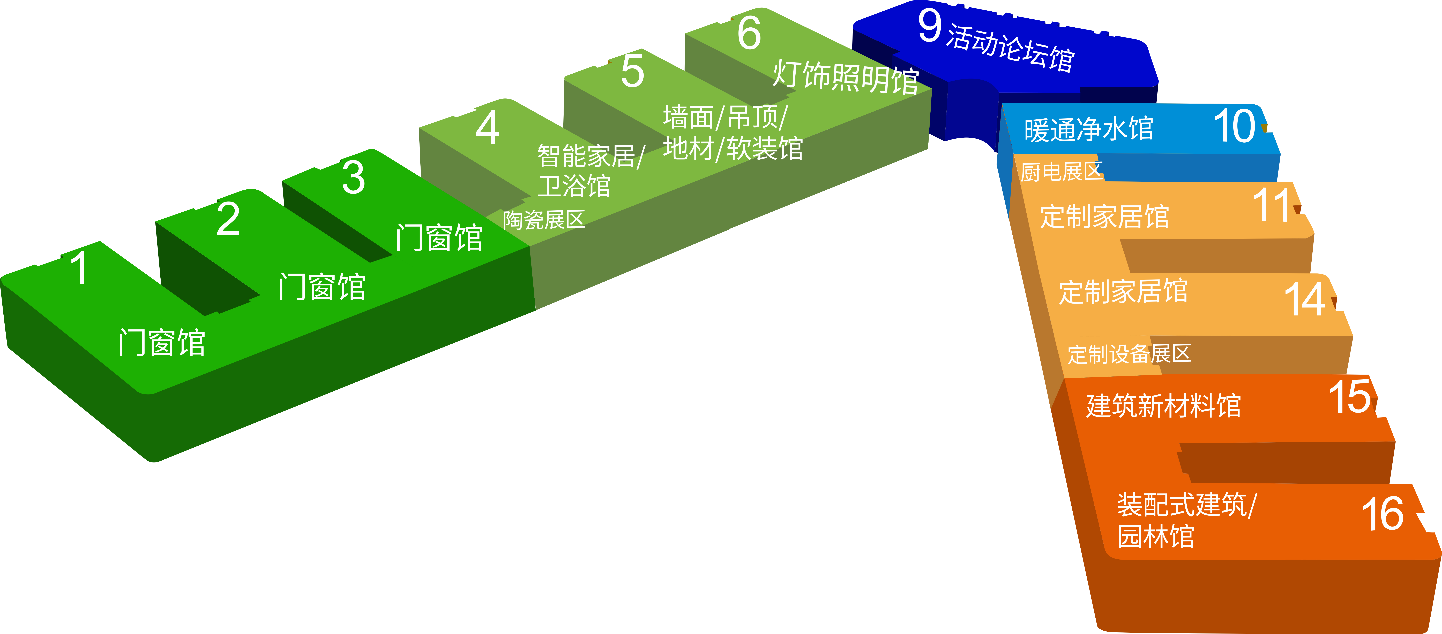 1 门窗馆2 门窗馆3 门窗馆3-4连接馆 陶瓷展区4 智能家居/卫浴馆5 墙面/吊顶/地材/软装馆6灯饰照明馆9 活动论坛馆10 暖通净水馆10-11连接馆 厨电展区11 定制家居馆14 定制家居馆14-15连接馆 定制设备展区15 建筑新材料馆16 装配式建筑/园林馆2020·CCBD参展费用展位价格注：其它广告位及价格资料另索为何参展19届的积累，15,0000平米展出面积中西部规模最大、展品最全、新品最多的大家居建装行业B2B商贸展。权威机构支持，携手80+家大家居建装行业协会与合作伙伴。专业观众全面覆盖，汇聚中西部地区大家居行业生产厂家及经销代理商、房产开发商、装饰公司、设计院所、工程公司酒店大宗采购商、精装房工程商、建材市场、连锁卖场、电商平台等优质采购合作商。1600+家展商分馆分区，汇聚创新性技术、高端品牌企业，助您全方位收集市场和产品信息。20+场高峰论坛汇聚行业前沿资讯、超前设计理念、品牌新品发布的饕餮盛宴。超强宣传渠道，线上线下全覆盖，920+全媒体全方位报道，每年50余场同类展会全面覆盖推广。Informa markets国际展商资源及行业活动的引入，推动成都建博会国际化、品牌化、专业化发展步伐。广阔的市场前景西部地区辖陕西、四川、云南、贵州、广西、甘肃、青海、宁夏、西藏、新疆、内蒙古、重庆等十二个省、自治区和直辖市。土地面积681万平方公里，占全国总面积的71%；人口约3.5亿，占全国总人口的28%。西部地区疆域辽阔，大部分地区是我国经济欠发达、需要加强开发的地区。经济地位：四川2018年GDP同比增长8%，经济总量突破4万亿元，西部经济大省的地位更加突出。成都作为四川省会城市也为自己正打造的中西部综合交通枢纽提出系列规划。成都要借“一带一路”战略和长江经济带建设，将区位上的“内陆”转变为开放的“门户”，打造“向西向南”开放门户，是国务院确定的西南地区科技、商贸、金融中心和交通、通讯枢纽。交通环境：成都双流国际机场客货成为中西部唯一,年出入境流量突破500万人次的航空口岸。中欧班列开行数量突破1000列。随着成渝高铁、西成专线、渝贵铁路的开通，成都到西安、贵阳时间缩至3.5小时，到昆明缩至6.5小时。成都规划建设项目：天府新区建设、天府国际机场、国际空港新城建设、自贸试验区建设、北改推进、旧城改造、公园城市、地铁建设、城乡建设等。行业发展：大家居时代、全屋整装、系统门窗、暖通舒适家居、智能家居及卫浴、灯饰照明、建筑材料、装配式建筑及园林等。城市品牌：成都塑造“三城三都”城市品牌,提升城市文化沟通能力和全球传播能力。三城：世界文化名城、世界旅游名城、世界赛事名城；三都：国际美食之都、国际音乐之都、国际会展之都。聚焦2020·CCBD展会优势专业团队精挑细选品质观众核心买家提升合作竞争力2019年第十九届成都建博会全新推出“CCBD商贸配对会”，在获悉参展商的展出产品及推广需求后，针对川、渝、云、贵等省、市8000家有大宗采购需求优质买家，房产公司、装饰工程公司及经销代理商进行一对一邀请，展会现场与相应的参展商直接对接。2020年第二十届成都建博会将在展会现场更全面更深度的推出“CCBD商贸精准配对会”。呼叫中心提升观众到场率拥有50余固定坐席的呼叫中心团队，将对19年来积淀的800,000+条数据库中的专业买家进行电话一对一邀请。市场地推提升展会渗透力100余名市场地推团队针对川、渝、云、贵等省、市及区、县的建材商户，采取地毯式的推广成都建博会，面邀商户到会参观，全力增强巩固成都建博会的行业渗透力。专业组团提升观众专业度成都建博会十余年的发展历程中，已与川、渝、云、贵等省、市及区、县的1000余家建材装饰城，以及150余家行业协会/商会、媒体单位结成合作伙伴关系。共同邀请组织商家和会员单位组团到会参观。全面整合资源提升行业参与力通过与相关行业协会/商会、市场方、工业园区、媒体深入合作，共同主办和参与2020成都建博会的组团参展和参观，在各合作单位召开的行业论坛、培训会、学术会、行业年会上做展会的全面推荐及发布；在各合作单位的资源平台上为展会做深度宣传及相关报道；同时在展会现场共同主办2020行业高峰论坛。深度推广宣传覆盖最大化2020成都建博会将通过线上线下、展商专业观众互动等全方位多角度的宣传渠道，除传统宣传方式外，将运用更多新媒体、新形式深度宣传，以确保专业买家到场质量，展商实现贸易合作与品牌推广双赢。展讯推送：直邮、短信、邮件、展商定制H5新媒体平台推广：微信订阅号、服务号，微博，LBS精准投放（AD7），DSP大数据精准投放（双端投放），百度SEM、360SEM，百度、阿里、腾讯网盟的精准广告投放媒体传播：500+行业网络媒体合作、100+行业专业刊物、300+专业公众媒体、20+大众报纸电视台行业媒体：九正建材、建材商界、中华建材网、中国建材网、锋镝传媒、中华门窗网、搜门网、中国优建材网、慧亚传媒-家居热线、家具专区网、中外涂料、《保温、砂浆、涂料》杂志、《智哪儿》、《中国林业产业》、舒适e家、家居e商、金觉传媒等大众媒体宣传：如：四川三台、四川四台、成都一台、成都三台、成都五台、四川卫视、《成都日报》、《成都商报》、《成都晚报》、新浪、中国网、搜狐新闻、华西都市网、四川经济日报、封面新闻、四川新闻网、腾讯、今日头条、网易新闻等省市电视台进行广告合作和展会新闻报道。 户外广告：在四川、重庆、云南、贵州等省市的装饰城、建材市场、建材产业园区发布户外广告。2019·CCBD回顾2019第十九届成都建博会展览面积13万平方米，参展企业1447家，展位4214个，同期举行不同主题行业高峰论坛16场，专业观众人数达98754人次。 2019·CCBD—观众 观众总量：98754人次，专业观众人数较18年增长46%。回顾2019·CCBD—展商展商规模：1447家展商数量，较18年增长8%。回顾2019·CCBD-现场论坛活动，本届展会共计16场论坛活动鲲鹏奖·第二届中国室内设计大赛颁奖典礼暨“设计力量’高峰论坛本次大赛中西部八省室内装饰协会联合主办，面向全球征集作品，自去年12月1日启动以来收到全球，收到来自全国7836名设计师投稿，共计作品13552件，其中香港台湾地区设计师的作品264份。50名资深行业专家组成的评委团队，秉着公正、公平、公开性原则，经过初评、复评、终评、公示等多轮评选流程，最终400名获奖者脱颖而出，设计师实力彰显，颁奖典礼现场获奖设计师、资深评委、优秀材料商等800余人到场，是中国室内设计影响力最大、最高水准的设计大赛，展会现场还对获奖前128幅作品进行了为期三天的展示！“走进中国交建建设项目”系列活动之成都市简州新城项目供需对接会本次活动吸引了近百家成都市名优企业参与，会议参会人员400余人，让中国交建更深入了解成都市名优产品，让成都名优产品进入中国交建在蓉建设的大型项目甚至进入中国交建全国乃至全球范围内的项目，帮助我市工业企业在经济下行的形势下开拓了更宽阔的市场，为中西部企业的发展起到推动作用。四川省首届钢结构暨装配式行业发展论坛由四川省住房和城乡建设厅主办指导，四川省装配式建筑产业协会、四川省装配式钢结构建筑工程技术研究中心主办。本次论坛邀约行业专家、相关政府、协会领导、以及行业相关人士等300余人共同参与，围绕四川省钢结构行业发展政策、技术创新和发展路径及装配式建筑行业发展进行深度交流研讨，助力了四川省钢结构行业企业的转型提升，推动了行业的健康发展。2019中国西部绿色建筑节能新材料、新技术产品应用论坛本次论坛从建筑节能出发，通过国家部委文件标准解读，省市实地具体问题分析，结合新材料发展应用趋势讨论，重点针对当前政府主抓、全国行业热议的“绿色建筑”展开对话，邀请一线行业标准主编专家、施工应用技术总工、名优创新高精企业齐聚一堂，共话行业发展未来新方向。2019成都建博会一对一商贸配对会本次活动作为2019成都建博会展会为VIP采购商提供的全新升级服务， 首次举办完美收官，两天时间参与活动的采购需方企业包括房地产商、工程公司、设计院所、经销代理商等达286家，与展会现场参展商面对面深入交流后达成了初步的合作，预估产生的间接直接效益近13亿元。2019地坪行业最新进展（成都）高峰论坛2019中国西部“生态园林·科技创新”论坛2019建材家居智慧化营销升级峰会暨“定制TOP100·全国行”启动发布会2019年四川省建筑门窗幕墙行业发展高峰论坛2019年四川省装配式建筑产业协会年会2019润涛门窗互联网新零售新变革新思维新工具运用分享会2019成都厚意科技“维他森氧板”产品说明会2019中国西部建材家居行业“互联网+”交流大会2019未来智能化商业沙龙（成都站）2019室内设计重点突破与发展论坛2019鲲鹏奖.第二届中国室内设计大赛作品展示联系方式英富曼天一展览（成都）有限公司地址：成都市人民南路四段19号威斯顿联邦大厦1022号网址：www.cdjbh.cn         电话：028-68300084QQ;125805650（微信同号）联系人：  杨太平15902871013（微信同号）                                  展会名称2020第二十届成都建筑及装饰材料博览会（简称：成都建博会/CCBD）布展时间2020年4月14—16日展会时间2020年4月17—19日展会地点中国西部国际博览城（四川省成都市天府新区福州路东段88号）展会规模12个展馆；15万㎡展览面积；预计1600+展商、90000+观众展位类别价格（元）展位配置9m2标准展位9000元/个一桌两椅、两条楣板、两面展板（单开口展位三面）、二只射灯、(220V/500W)电源插座。空地展位900元/㎡无任何设施，需自行缴付特装管理费和用电费（36平米起租）。